Муниципальное казенное учреждение дополнительного образования 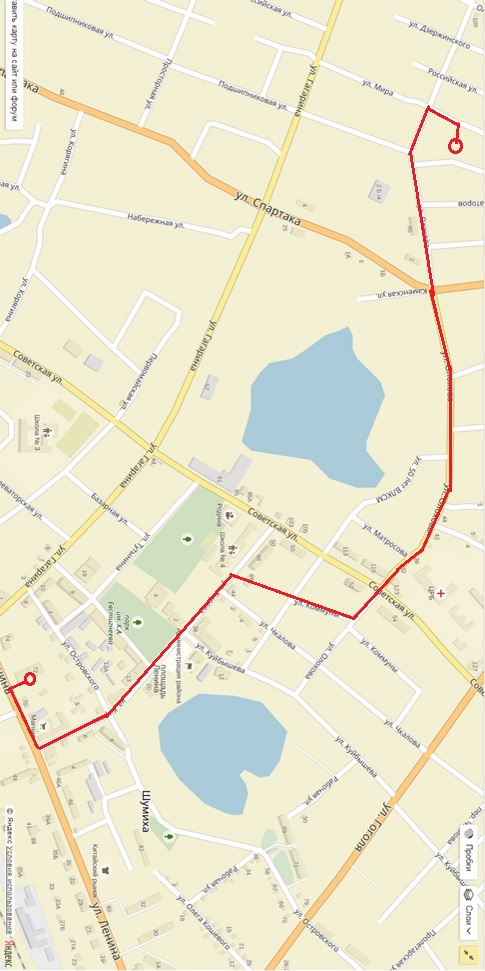 «Центр развития творчества»Экскурсионный маршрут «Венгерский Крест» Туристско-краеведческое объединение«Юный турист-краевед»Ерохина Е. А., педагог дополнительного образования Шумиха 2017Состав экскурсионной группы:В состав экскурсионной группы могут входить все желающие любого возраста и в любом количестве.2. Подробный маршрут экскурсии:ЦРТ – памятник Скорбящая Мать – д/с №1 – ул. Олохова – ул. Мира – венгерский Крест – ул. Олохова – ул. Куйбышева – Городская площадь - ЦРТ3. График движения:Экскурсионный путь: от ЦРТ до Креста.4. Экскурсионные объекты:1. монумент Скорбящей матери и Вечный огонь – памятник-мемориал в честь шумихинцев, погибших на фронтах Великой Отечественной войны 1941-1945 годах, находится на центральной площади города Шумиха.Сооружен 14 сентября 1981 года. Открытие памятника состоялось 6 ноября 1981 года.Установлен монумент скорбящей матери, на чугунных плитах имена погибших земляков. У основания пьедестала художественное литьё с указанием начала и окончания войны.Начали работу по изготовлению мемориала в 1979 году. Руководил этой работой Николай Иванович Бабиков.Машиностроительный завод отвечал за изготовление плит с фамилиями (т.к. на заводе раньше была литейка).Стелу варили рабочие ШЗПИ. Сварщик Владимир Георгиевич Филиппов. Бригадир нестандартного оборудования - Анатолий Иванович Катасонов. Инженер-конструктор Владимир Петрович Иголкин рисовал, конструировал. Общее руководство вёл Александр Николаевич Черенок. Отвечали за каркас, резку, подгонку металла и сварочные работы: Владимир Георгиевич Филиппов, Анатолий Иванович Катасонов, Фёдор Александрович Григорьев, Виталий Петрович Суетин (работал как фрезеровщик). Мастером работал Яков Александров.Стела высотой б метров по прямой и + 6 метров расходятся как штаны. Стелу загрузили на контейнеровоз (кран с "Водст- роя"). Привезли, поставили, выставили вышку На вышку сел А. И. Катасонов, выкрутил болты и поставил заглушки. Закрутил болты на место (болты сделаны были специально).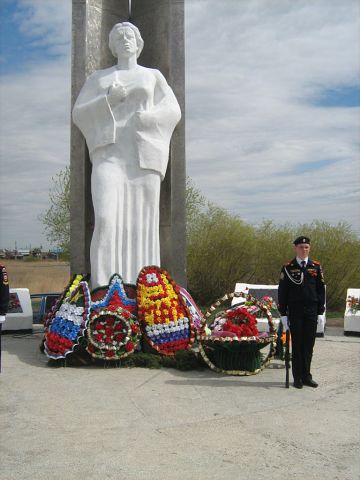 д/с №1 – детский сад №1 называется «Звездочка», был основан в 1959г. Это один из старейших детских садов города. Напротив, одна из старейших школ города – школа №4. История образования школы №4 берет свое начало с 1939 года.Строительство школы началось в 1938 году. Новый, 1939 год, встречали в новом здании. Школа одна из первых в области перешла на кабинетную систему обучения. В школе работали Ю.А. Кудяшев, впоследствии проректор пединститута, начальник главного управления образования Курганской области, организовавший в школе парашютную секцию, В.И. Дружинин, кандидат педагогических наук, ректор института повышения квалификации работников образования. С начала 60-х годов школа обучала профессиям швеи и шофера. Начиная с 1988 года, в школе стали создаваться классы с углубленным изучением отдельных предметов. Первыми были классы с углубленным изучением физики, литературы и математики.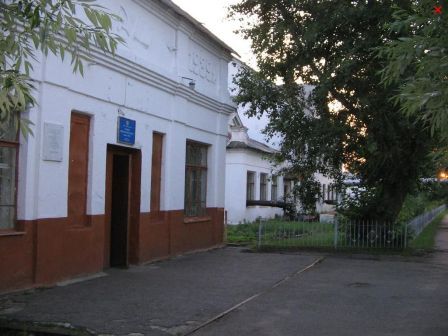 3. ул. Олохова – Олохов Федор Алексеевич, генерал-лейтенант, начальник артиллерии Казанского военного округа. Родился 14 мая 1812 г. и по окончании С.-Петербургского 1-го кадетского корпуса в 1830 г. был произведен в прапорщики, с назначением в легкую № 2 роту 8-й артиллерийской бригады. Наступившая вслед за тем польская кампания 1831 г. дала ему возможность отличиться и за выказанную храбрость он был награжден орденом св. Анны 4 ст. После сего в течение более чем 30 лет Олохов служил в различных артиллерийских бригадах, сначала в качестве офицера, затем командира, пока в 1865 г. не был назначен, уже в чине генерал-майора, помощником начальника 14-й пехотной дивизии. 31 января 1868 г. он был назначен одесским комендантом, а 30 августа 1869 г. произведен в генерал-лейтенанты. Переведенный в сентябре 1874 г. комендантом в Керчь, Олохов прослужил там около трех лет, и 3 февраля 1877 г. был назначен начальником артиллерии Казанского военного округа. Ф. А. Олохов скончался в Саратове 11 июня 1877 г.4. Венгерский Крест – подробно написано в краеведческом паспорте.5. Краеведческий паспорт объекта:Скорбный знак в память об умерших военнопленных «Венгерский Крест». Памятный знак установлен в июне 1998 года на месте захоронения военнопленных, умерших от ран в спец. госпитале № 3757 города Шумихи. Центр общества по Уралу находится в Екатеринбурге, его специалисты и устанавливали скорбный знак, при установке памятника присутствовал преподаватель университета из г. Екатеринбурга. На знаке выбиты слова: "Здесь покоятся венгерские военнопленные - жертвы Второй мировой войны". Акция проводилась за счет средств Венгерского государства. Находящаяся в Москве ассоциация международного военно-мемориального сотрудничества "Военные мемориалы" согласно межправительственным соглашениям устанавливает памятные знаки в России на могилах иностранных граждан, погибших в 1941-1945 годы.В начале Великой Отечественной войны для медицинского обслуживания раненых и больных иностранных военнопленных специальных госпиталей не было.
В 1942 г. в тылу страны для лечения военнопленных имелось только два эвакогоспиталя – 1035 (Мартук Чкаловской области) и №3747 (Шумиха Курганской области) на 300 и 220 коек соответственно. Позднее на территории Курганской области было создано 4 спецлагеря для военнопленных. Один из них, под номером 3757, в Шумихе.  В Шумиху присылали очень больных пленных. Нежильцов. Спецлагерь располагался в двухэтажном здании, там потом была швейная фабрика. За время работы спецгоспиталя умерло 274 иностранца, в том числе 186 немцев».  «Спецгоспиталь имел в подсобном хозяйстве 73 га земли, 2 коровы, 10 свиней. В штате числилось 182 человека, 600 коек. Начальником госпиталя была врач-хирург Анастасия Афанасьевна Корытова.  День Победы был праздником для всех. Вскоре военнопленных стали отправлять на родину. Но не всех отправили. Многие немцы, венгры, итальянцы остались лежать в шумихинской земле.  Захоронены они непосредственно на территории лагеря.  Сейчас по могилам проходят улицы Мира и Подшипниковая.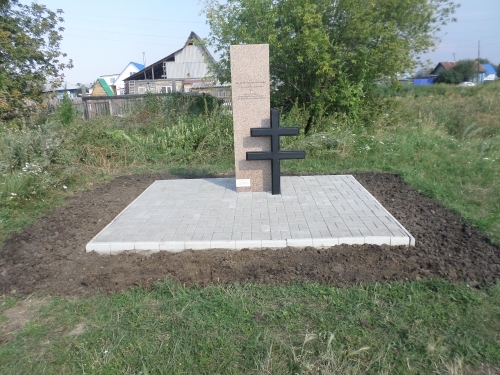 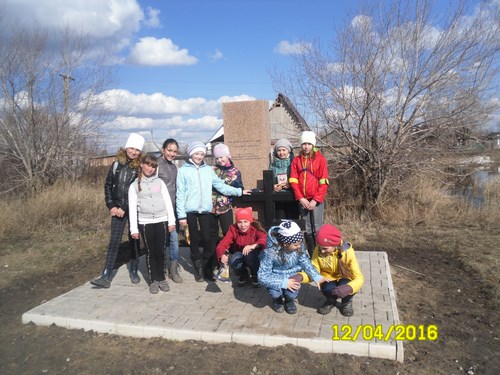 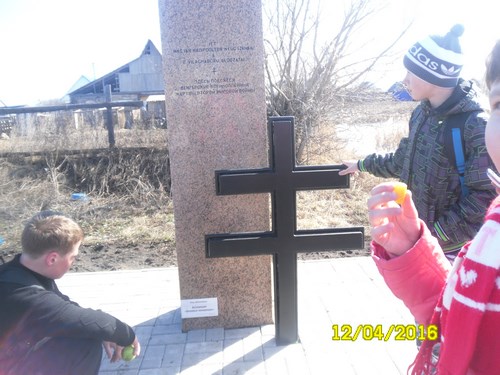 фото: Венгерский Крест6. Описание экскурсии:Сбор назначается на 9.30ч. у здания Центра развития творчества в воскресенье. В 10.00ч. выходим на маршрут. Первая остановка Городская площадь города. До неё идти не далеко – 450м за 10 мин. Здесь смотрим на памятник Евстигнееву, Ленину, слушаем рассказ  про историю памятника Скорбящая Мать. Идем дальше в 10.30. Доходим до д/с №1 в 10.35, слушаем рассказ об этом садике  и о школе № 4 расположенной напротив его. Идем дальше в 10.40, выходим на ул. Олохова в 10.45. слушаем рассказ о человеке, в честь которого была названа эта улица. Идем дальше до ул. Мира в 11.25 и направляемся к месту, где стоит Венгерский Крест. К нему подходим в 11.30. Здесь остановка – привал. Достем свои съестные запасы и устраиваем пикник. Слушаем рассказ про историю этого креста, людей, что были похоронены на этом месте, про их житье в плену и работу, про строительство, на котором они работали. Про то, как появился этот Крест, и кто теперь за ним ухаживает. Затем идем обратно в 12.00: до ул. Олохова в 12.10, до ул. Куйбышева –до13.00, потом на Городскую площадь города – 13.05 и до Центра развития творчества – 13.15. Вот путь проделаем в соответствие с маршрутом экскурсии. 7. Подведение итогов экскурсии. Выводы и рекомендации.Экскурсия заканчивается подведением некоторых итогов. Обсуждаем. что узнали об интересных местах нашего города, что понравилось, что нет. Узнаем кого заинтересовал маршрут и кто порекомендовал бы сходить по нашему маршруту. Мы рекомендуем использовать наш маршрут для других экскурсионных групп.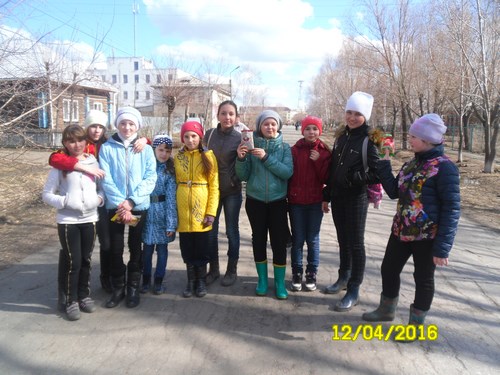 №Маршрут экскурсии (участок пути)Время остановкиВремя прохождения участка путиПротяжённость участка пути, кмСпособ передвижения1ЦРТ – сбор, начало пути10.002ЦРТ - памятник Скорбящая Мать10.00-10.1010 мин.0,45пеший3памятник Скорбящая Мать - д/с №110.30- 10.355 мин.0,2пеший4д/с №1 - ул. Олохова10.40-10.455 мин.0,2пеший5ул. Олохова – ул. Мира10.45- 11.2540 мин2пеший6ул. Мира - Венгерский Крест11.20-11.305 мин.0,2пеший7Остановка Венгерский Крест12.0030 мин0пеший8Венгерский Крест - ул. Олохова12.00-12.1010 мин0,5пеший9ул. Олохова – ул. Куйбышева12.10-13.0050 мин2,5пеший10ул.Куйбышева – Городская площадь13.00-13.055 мин.0,25пеший11Городская площадь - ЦРТ13.05-13.1510 мин.0,45пеший12Общее:4часа15мин.4часа15мин.6,75кмпеший